附件二指導老師聯絡資訊 (請務必填寫正確資訊，以利順利完成報名事宜)姓名：                     連絡電話(手機)：電子郵件信箱：2021年第六屆「小英總統與高中生面對面」論壇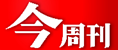 指導老師同意書2021年第六屆「小英總統與高中生面對面」論壇指導老師同意書2021年第六屆「小英總統與高中生面對面」論壇指導老師同意書學校名稱學生姓名 本組學生身分□本國生 □僑生 □外籍生 本組學生身分□本國生 □僑生 □外籍生報名主題□教育主題（3~5人為一組，報名人數達50人即截止報名）□技職主題（3~5人為一組，報名人數達50人即截止報名）□國家政策主題 (3~5人為一組，報名人數達50人即截止報名）□表演藝術主題（3~8人為一組，如報名組數超過5組，將採公開抽籤方式決定參加組別）提案名稱：2021年小英總統與高中生面對面論壇—　　      □教育主題（3~5人為一組，報名人數達50人即截止報名）□技職主題（3~5人為一組，報名人數達50人即截止報名）□國家政策主題 (3~5人為一組，報名人數達50人即截止報名）□表演藝術主題（3~8人為一組，如報名組數超過5組，將採公開抽籤方式決定參加組別）提案名稱：2021年小英總統與高中生面對面論壇—　　      指導老師同意推薦□鑒於本組同學提案內容豐富、整體表現優秀，茲同意予以報名2021年第六屆「小英總統與高中生面對面」論壇。□學生提案發表之素材均為合法授權，指導老師已詳閱論壇活動辦法。指導老師同意推薦□鑒於本組同學提案內容豐富、整體表現優秀，茲同意予以報名2021年第六屆「小英總統與高中生面對面」論壇。□學生提案發表之素材均為合法授權，指導老師已詳閱論壇活動辦法。指導老師同意推薦□鑒於本組同學提案內容豐富、整體表現優秀，茲同意予以報名2021年第六屆「小英總統與高中生面對面」論壇。□學生提案發表之素材均為合法授權，指導老師已詳閱論壇活動辦法。注意事項：報名截止日期：2021年4月16日(五)晚上9點止，以「組」為單位報名，組數不限，但單校學生總人數上限為12位及1位陪同老師。依照組別填寫報名表，一組一張。填寫完成後，由該位指導老師代表統一報名。每組提案發表時間上限10分鐘，參加者須取得發表使用素材合法授權，並遵守公共安全相關法規。為確保當日出席活動學生之安全，各校務必由一位老師帶隊前往。當天參與論壇的學生代表請穿著校服或依校方規定之統一衣著參與活動。全程參與論壇之學生，主辦單位將於論壇後寄送活動參與證明，報名時請務必確認學生姓名及相關資訊正確，若因故取消放棄參與者，不另行提供證明。為維護所有參與者健康安全及活動品質，請自備醫療口罩並全程配戴，入場前需填寫健康聲明書、量額溫，若體溫超過37.5°C及未戴醫療口罩者，無法參加，敬請配合。活動前如有呼吸道症狀或身體健康狀況不適，請在家休息。主辦單位保留變更活動之權利，若活動期間遇颱風、地震、嚴重特殊傳染性疾病等影響，按政府之公布，依活動地區是否「停止集會」或「開放室內公眾集會人數」做為當日活動舉辦標準，詳細配套措施將公布於活動官網。主辦單位有權檢視參加者之活動參與行為，若有任何涉嫌不正當意圖，進行冒名參與或擾亂活動之行為，主辦單位有權取消其活動資格，並保留法律追訴權。主辦單位保留最終修改、變更、解釋、終止本活動及審核參加者資格之權利。相關異動，以活動官網及現場公告為準，恕不另行通知。注意事項：報名截止日期：2021年4月16日(五)晚上9點止，以「組」為單位報名，組數不限，但單校學生總人數上限為12位及1位陪同老師。依照組別填寫報名表，一組一張。填寫完成後，由該位指導老師代表統一報名。每組提案發表時間上限10分鐘，參加者須取得發表使用素材合法授權，並遵守公共安全相關法規。為確保當日出席活動學生之安全，各校務必由一位老師帶隊前往。當天參與論壇的學生代表請穿著校服或依校方規定之統一衣著參與活動。全程參與論壇之學生，主辦單位將於論壇後寄送活動參與證明，報名時請務必確認學生姓名及相關資訊正確，若因故取消放棄參與者，不另行提供證明。為維護所有參與者健康安全及活動品質，請自備醫療口罩並全程配戴，入場前需填寫健康聲明書、量額溫，若體溫超過37.5°C及未戴醫療口罩者，無法參加，敬請配合。活動前如有呼吸道症狀或身體健康狀況不適，請在家休息。主辦單位保留變更活動之權利，若活動期間遇颱風、地震、嚴重特殊傳染性疾病等影響，按政府之公布，依活動地區是否「停止集會」或「開放室內公眾集會人數」做為當日活動舉辦標準，詳細配套措施將公布於活動官網。主辦單位有權檢視參加者之活動參與行為，若有任何涉嫌不正當意圖，進行冒名參與或擾亂活動之行為，主辦單位有權取消其活動資格，並保留法律追訴權。主辦單位保留最終修改、變更、解釋、終止本活動及審核參加者資格之權利。相關異動，以活動官網及現場公告為準，恕不另行通知。注意事項：報名截止日期：2021年4月16日(五)晚上9點止，以「組」為單位報名，組數不限，但單校學生總人數上限為12位及1位陪同老師。依照組別填寫報名表，一組一張。填寫完成後，由該位指導老師代表統一報名。每組提案發表時間上限10分鐘，參加者須取得發表使用素材合法授權，並遵守公共安全相關法規。為確保當日出席活動學生之安全，各校務必由一位老師帶隊前往。當天參與論壇的學生代表請穿著校服或依校方規定之統一衣著參與活動。全程參與論壇之學生，主辦單位將於論壇後寄送活動參與證明，報名時請務必確認學生姓名及相關資訊正確，若因故取消放棄參與者，不另行提供證明。為維護所有參與者健康安全及活動品質，請自備醫療口罩並全程配戴，入場前需填寫健康聲明書、量額溫，若體溫超過37.5°C及未戴醫療口罩者，無法參加，敬請配合。活動前如有呼吸道症狀或身體健康狀況不適，請在家休息。主辦單位保留變更活動之權利，若活動期間遇颱風、地震、嚴重特殊傳染性疾病等影響，按政府之公布，依活動地區是否「停止集會」或「開放室內公眾集會人數」做為當日活動舉辦標準，詳細配套措施將公布於活動官網。主辦單位有權檢視參加者之活動參與行為，若有任何涉嫌不正當意圖，進行冒名參與或擾亂活動之行為，主辦單位有權取消其活動資格，並保留法律追訴權。主辦單位保留最終修改、變更、解釋、終止本活動及審核參加者資格之權利。相關異動，以活動官網及現場公告為準，恕不另行通知。報名本組全體學生簽名(請簽正楷)報名本組全體學生簽名(請簽正楷)指導老師簽名(請簽正楷) 中華民國110年      月     日